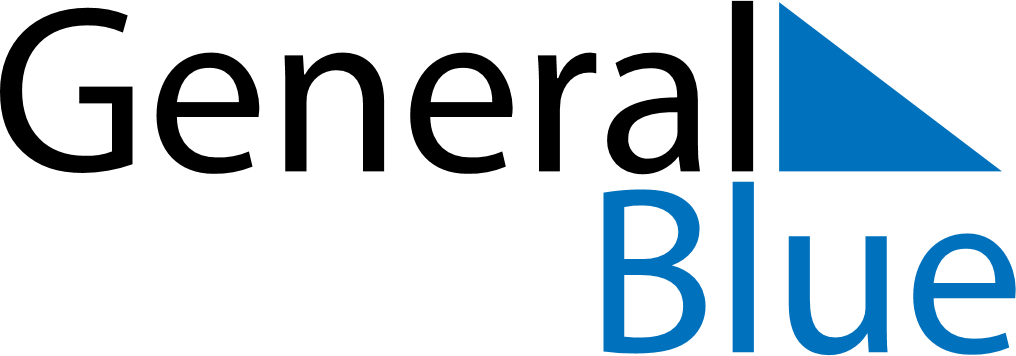 February 2027February 2027February 2027February 2027IrelandIrelandIrelandSundayMondayTuesdayWednesdayThursdayFridayFridaySaturday1234556St. Brigid’s Day78910111212131415161718191920212223242526262728